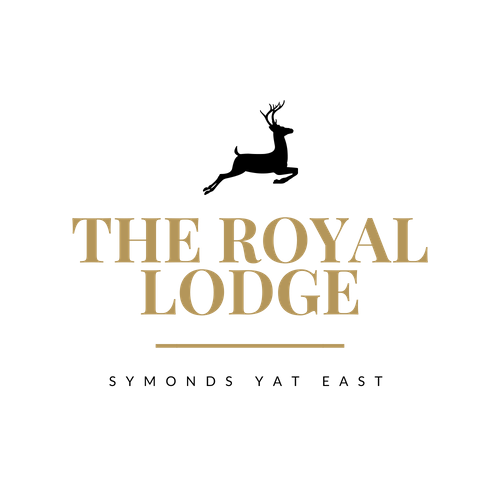 GARDEN TEA MENU

Coffee & Cakeslice of either Victoria Sponge, Carrot Cake or Lemon Drizzle with a Hot Beverage£5.95Tea & Toasted Teacakes Two Teacakes with Strawberry Jam, Butter, and a Hot Beverage £7.95Royal Lodge Cream Tea with Hot Beverage of Your Choice Includes two Fruit Scones, served with Clotted Cream, Strawberry or Raspberry Jam & Butter £11.95 PPSparkling Cream Tea Includes Two Fruit Scones, Served with Clotted Cream, Strawberry Jam & Butter. 
Accompanied with a Hot Beverage of your choice & glass of Prosecco£19.95 PPRoyal Lodge Afternoon Tea A choice of half a Homemade Sandwich, Fruit Scone, Clotted Cream, Strawberry or Raspberry Jam, Butter and two types of cake, miniature sausage roll and slice of quiche.Accompanied with a Hot Beverage of your choice£19.95 PPSparkling Afternoon Tea A choice of Half a Homemade Sandwich, Fruit Scone, Clotted Cream, Strawberry or Raspberry Jam, Butter and two types of cake, miniature sausage roll and slice of quiche.Accompanied with a Hot Beverage of your choice and a glass of Prosecco£27.95 PP
Sandwich Filling Choices:-Served on either White or Wholemeal Bread, Gluten Free Also Available (£0.50 surcharge) 
Allergens: C, E, G, M, Mu, N, P, S, SULALLERGENS: C=Celery, L=Lupin, N=Nut, Sul=Sulphur Dioxide, Cr=Crustacean, M=Milk, So=Soya, P=Peanut, W=Wheat, E=Egg, Mol=Mollusc, S=Sesame, V=Vegetarian, F=Fish, Mu=Mustard:An optional 10% service charge will be added to your billTuna MayonnaiseSalmon and Cream CheeseColliers Cheddar and PickleHam and MustardBeef and HorseradishHam and CheeseCucumber and Chive Cream CheeseHummus and Peppers